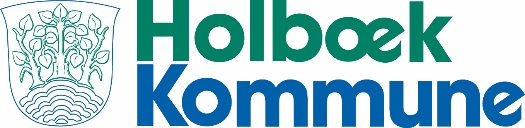 Tilsynet med interne skolerTilsynsrapport HjembækskolenSkolekode: 316006Forår 2020Tilsynsrapport fra sidste tilsynsbesøg kan ses på http://holbaek.dk/borger/boern-og-unge/boern-og-unge-med-saerlige-behov/specialtilbud/tilsyn-med-interne-skoler/Tilsynet er gennemført med baggrund i nedenstående lovrammer og materialer:Folkeskoleloven og bekendtgørelser i tilknytning hertilBekendtgørelser om specialundervisningOverenskomsten med Holbæk Kommune Undervisningsministeriets folder:”Tilsyn med specialundervisning til børn og unge på interne skoler” file:///C:/Users/kars/Downloads/151218-Tilsynspraksis%20(2).pdfAfsnit 1: Tilsynsbesøg(Udfyldes af tilsynskonsulenten i tilknytning til tilsynsbesøget)Dato:22. juni 2020Tilsynsførendes underskrift: Birgitte Spant ThielsenA. Tilsynets gennemførelseDato:  15/6 2020Birgitte Spandet ThielsenTilsynskonsulent Fagcenter for Læring og Trivsel, Holbæk kommune7236 8793kars@holb.dkAnmeldt tilsyn:Dato for tilsyn var anmeldt til skolen i december 2019. Dette tilsyn blev dog aflyst pga corona-nedlukning, men gennemføres nu på ovennævnte dato.B. Tilsynets formål og særlige fokuspunkter ved dette tilsynsbesøgTilsynets formål:Formålet med tilsynet er først og fremmest at vurdere, om undervisningen står mål med den undervisning, der bliver givet i folkeskolen.Årets generelle fokusområder ved tilsynsbesøgene:Generelt om udviklingen på skolen siden sidst:Opfølgning på tilsynets fokusområder:Status på skolens primære fokus/udviklingsområde for skoleåret 2019/20. Status på skolens lektiehjælp og faglig fordybelse, herunder organisering.Skolens status på elever, der tager folkeskolens eksamen eller afgangsprøve.Der ønskes en status på, hvordan skolen opfylder folkeskoleloven i forhold til fagrækken og timetalsfordelingen.Hvordan arbejder skolen med at give eleverne feedback på undervisningen.Samarbejde med andreSærlige fokuspunkter i opfølgningen efter sidste tilsynsbesøg på denne interne skole:Evt. Tilsynet ønsker en orientering om e-sportsforløbet og afledte effekter på elevernes tilgang til læring, herunder elevernes sociale udvikling og evne til at fokusere og koncentrere sig.Tilsynet ønsker en status på det intensiverede samarbejde med elevernes opholdssteder. (se evt Anders Bo Hansens tilsynsrapport fra efteråret 2019)C. Materiale anvendt i forbindelse med tilsynet:Forud for tilsynsbesøget er tilsendt: Status på fokusområderUnder eller efter tilsynet udleveredes:D. Forløb af tilsynsbesøgDet skal bemærkes, at der er bekendtgørelsen for corona-nødundervisning, der er gældende på tidspunktet for tilsynsbesøget.Overværelse af undervisning og anden aktivitet:Morgenmøde med lærere 8.30-8.45, hvor relevante dagsoplysninger gennemgås.Fast daglig gåtur med elever 8.45-9 – dialog om trivsel, hverdag etc.Der er individuelle skemaer, dagsprogram etc for holdet og den enkelte elev ved arbejdsstationerne.Hold 4 - 8 elever, mentaliseringsforløb i tråd med skolens pædagogiske arbejdsformerIntro – lærerstyret weekendsamtale bordet rundt med oplevelser, forhold der skal tages hensyn til etc.Derefter tages emnet sommerferien op og elevernes forventninger og tackling af længere ferie er i spil. Der observeres forskellige deltagelsesgrader blandt eleverne.Hold 1 - 4 elever – yngste- gruppeMatematik – Der er tilrettelagt individuelt skriftligt arbejde i hæfte og på undervisningsportal med træningsopgaver af tabeller og hovedregning og andet.Der er elever, der vælger matematik-opgaver fra og er sværere at motivere til deltagelse, hvilket tackles relevant af lærere.Internet og spil anvendes som pause-aktivitet.Dansk -Holdet er i gang med at se filmen ”Fakiren fra Bilbao” med afsæt i et fælles forløb om gys og gru.Der lægges tråd ud til, hvad elever skal være obs på, mens de ser filmen: effekter anvendt i filmen.På baggrund af lektionen gør tilsynet sig følgende overvejelser/anbefalinger, som kort vendes med skoleledelsen: Det kan være hensigtsmæssigt med kobling til sidste lektion fx i dansk-aktiviteten kunne det være i en form for meddigtning, hvor elevers hukommelse og filmes forløb aktiveres, inden filmen startes.Desuden kan motivationsskabelse være relevant pædagogisk emne at tage op.Hold 5 - 3 eleverDansk-Der er flere elever fraværende på holdet, hvorfor dagen er noget anderledes end normalt. Undervisningen er i gang, da tilsynet kommer ind. Der er individuelt arbejde i dansk-arbejdshæfter og der observeres en afstemning af aktiviteter. Samtale med skoleleder:Intro til skolen med afdelingsledelsen om målgruppe, arbejdsformer, pædagogiske tilgange, fysiske rammer.Årets generelle fokusområder ved tilsynsbesøgene:• Generelt om udviklingen på skolen siden sidst:Hjembækskolen har voksende elevtal, hvorfor skolen genåbner en stamklasse: klasse 2. Denne var ved skoleårets start ikke åben, da elevsammensætningen passede bedst til 4 klasser. Skolen oplyser, at de derfor har ansat flere lærere.Den miljøterapeutiske Organisation har også fået endnu et dagbehandlingstilbud: Farmen, som er blevet Hjembækskolens samarbejdspartner. Samarbejdet er meget nyt og foregår primært på ledelsesniveau indledningsvis, da rammerne for samarbejdet først skal skabes, før praksis kan følge.   Der er kommet en mindre gruppe af helt unge elever på skolen, hvilket har betydet, at der især i den ene klasse: klasse 5, er kommet et mere legende element ind i hverdagen. Skolen oplyser, at det har været nødvendigt at tilføre leg og mere praktik i undervisningen, såvel som social træning, da eleverne er børn, og endnu ikke at definere som unge og teenagere. Dette forudsætter en tæt voksenstøtte af de yngste elever, for at støtte dem i at bibeholde den positive og afstemte kontakt til hinanden, såvel som de større elever på skolen.  Skolen har et øget fokus på sanseintegration i undervisning – og behandling. I samarbejde med en specialiseret ergoterapeut har udvalgte, og tiltagende flere, elever sanseintegrationsforløb, hvor der udarbejdes en sanseprofil med efterfølgende sansediæt. Det betyder i praksis, at undervisningen også tager hensyn til diæten. Skolen oplever mange unge, som kropsligt og sanseligt har forstyrrelser, hvilket forløbet er med til at udvikle positivt, eksempelvis ved konkrete øvelser til den unge. Der er planer om at få et simpelt dyrehold på Hjembækskolen, som en del af behandlingsarbejdet. Der vil blive etableret en større kaninhold. Opfølgning på tilsynets fokusområder:Fra seneste tilsynsrapport:• Orientering om e-sportsforløbet og afledte effekter på elevernes tilgang til læring, herunder elevernes sociale udvikling og evne til at fokusere og koncentrere sig. Tilsyn og ledelse har dialog herom under tilsynsbesøget. Skolen oplyser, at E-sportsforløbet er kommet fint fra start. Dette er første år e-sport afvikles, og der er meget læring der følger med dette. Elevgrundlaget har været til stede, dog er det kun for 10. klasses elever (og unge på STU). E-sport bliver afviklet fast, men de fremmødemæssige udfordringer har medført ændringer på det faglige indhold, da undervisningen skal tilpasses til, at der er færre elever.Skolen oplyser, at det koncentrationsmæssigt er vanskeligt at vurdere helt entydigt om der er en positiv afledt effekt, men e-sportselevernes præstationer, motivation og deltagelse i den ordinære undervisning er ikke blevet ringere i forbindelse med deres deltagelse i e-sport. Det opleves, at der fra elevernes side er en forståelse for at den tid, som bliver brugt til e-sport, betyder at de skal være opmærksomme i undervisningen for at kompensere for tiden brugt på e-sport. • Tilsynet ønsker en status på det intensiverede samarbejde med elevernes opholdssteder.Siden sidste statusrapport vurderer skolen, at det intensiverede samarbejde er blevet forbedret, forstået som at processerne, koordineringen og det gensidige kendskab medarbejdere imellem, såvel som ledelse imellem, er blevet mere prøvet og tilpasset. Samarbejdsmøderne på medarbejder- og ledelsesplan er blevet mere integreret. Dette har medført, at samarbejdet er blevet bedre, hvilket kommer til udtryk i form af en tydeligere linje i forhold til at få den unge i skole. Ad den vej ser skolen en positiv udvikling i fremmødet for flere elever.    • Status på skolens primære fokus/udviklingsområder for skoleåret 2019/20. Mentaliseringsbaseret behandlingstilgang og uddannelse. Skolen oplyser, at den konkrete implementering fortsætter, hvilket afspejles i hverdagens sprog, samt i skoleudtalelser og elevplaner. Der er to lærere og en afdelingsleder, som er en del af implementeringsteamet og disse støtter op omkring kollegerne i implementeringen af mentaliseringsbaserede modeller og metoder. Dette er en ændring fra sidste tilsyn, da det blev evalueret og vurderet at være nødvendigt med en periode med teoretisk genopfriskning af mentaliseringsbegreberne, sammenholdt med praksis. Elevernes fremmøde er et vedvarende punkt for skolen. Som nyt tiltag, i den henseende, arbejder skolen med, at det er kontaktlærer, som henter nye elever den første uge, for at få etableret den indledende relation. Derudover besøger kontaktlærer elever på dagen eller fra 2. dagen, de ikke kommer i skole, ved ulovligt fravær. En tidlig intervention vurderes af skolen at være afgørende, især for unge, som har en historik med stort skolefravær. • Opfølgning og status på lærernes og pædagogernes vilkår for forberedelse.På Hjembækskolen er der kun lærere til at forestå fagundervisningen – skolens ønske er at sikre de bedste undervisningsmæssige vilkår for elever, såvel som lærere. Det er vigtigt for skolen, at der er mulig faglig sparring lærerne imellem. Skolens 2-lærer-system betyder, at lærerteamene kommer til at være ansvarlige for en bred fagrække, og de søges derfor sammensat med en naturfaglig- og en sproglig lærer. Derfor har hvert enkelt lærer i teamet en primær og en andenlærerfunktion, afhængig af om denne er ansvarlig for undervisningen i faget eller ej. Det betyder at lærerne hver især har ca. halvdelen af lektionerne i klassen at forberede sig til. Forberedelsestiden er indlagt delvis obligatorisk på skolen, men også til dels som forberedelsestid til fri disponering. Ugentligt er der fastlagt fælles forberedelsestid mandag, tirsdag, torsdag og fredag fra 08:00 – 08:30, dvs. 2 timer fra morgenstunden, og derudover har hvert enkelt lærerteam 70 minutter fast en eftermiddag om ugen, dvs. samlet 3 timer 10 minutter på skolen. Derudover er der også forberedelsestid hjemme.• Trivselsundersøgelsen fra juni 2019. Hvilke overvejelser og initiativer har skolen sat fokus på baggrund af resultatet af trivselsundersøgelsen.På skolens skolemøder, hvor alle elever og lærere er samlet, tages punkterne fra trivselsundersøgelsen op. Derudover er social trivsel og mobning et fortløbende tema. Derudover var der i første valgfagsperiode etableret et valgfag: kærlig talt, som tager udgangspunkt i at arbejde med mobning. Dette gøres via et forløb som er lavet af Maryfonden. Det rent miljøterapeutiske har et fokus på struktur, ro og forudsigelighed, hvilket i forhold til undersøgelsen eksempelvis afspejles i forhold til mødetider. • Magtanvendelse, herunder skolens forebyggende tiltag.Der har siden sidste tilsynsrapport ikke været magtanvendelser på Hjembækskolen.Skolen iværksætter en række forebyggende tiltag af forskellig karakter – og ud fra deres pædagogiske metoder og i samarbejde med forældre og andre nære omsorgspersoner.• Status på tilsynets feedback til skolens lærere, hvor tilsynet har overværet undervisning ved sidste tilsynsbesøg.Lærerne har været glade for at få tilbagemeldingen i direkte forlængelse af tilsynets besøg. Der er enighed om at det har været konstruktivt og givende på indholdssiden og meningsfyldt at tage samtalen på dagen, hvor observationerne er friske i erindring for lærerne. Set fra ledelsesperspektiv er det også et mindre logistisk problem, at lærerne er ude af klassen til den opfølgende samtale – det er til at planlægge sig ud af. Denne model søges imødekommet i samarbejde med det nye tilsyn.• Samarbejde med andreSkolen oplyser, at den har en række forskellige samarbejdspartnere, eksempelvis: ungdomsuddannelsesinstitutioner (brobygning), virksomheder i nærområdet primært (praktikforløb), spiseambulatorier, misbrugskonsulenter, Katrinedalskolen afd. Svinninge, samarbejdsskole vedr. fysikundervisning mm. Desuden Center for Mentalisering i forbindelse med uddannelse, og flere andre. For nuværende er det samarbejdet med forældre, opholdssteder og sagsbehandlere, som er under udvikling. Skolen har ønsket at styrke samarbejdet og øge kommunikationsniveauet med nævnte parter. Dette er sat i gang fra skoleårets start på to planer: skriftlig i form af ugeskrivelser, men også mellemledelsesmæssigt i forhold til nye samarbejdspartnere; opholdsstederne. Skolen har i indeværende skoleår fået flere elever fra ”eksterne” opholdssteder, hvilket betyder, at der er en fast kontakt mellem kontaktlærer og personale på opholdsstederne, mundtligt såvel som skriftligt. Der er også faste møder mellem ledelsen på stederne, for at styrke samarbejdet omkring eleven. Det tager tid at få det til at fungere optimalt og blive en integreret del af arbejdsopgaven for lærerteamet, såvel som ledergruppen. Det er en praksis, som er under udvikling.   • Status på skolens lektiehjælp og faglig fordybelse, herunder organisering.Hjembækskolen oplyser, at undervisningsdifferentieringen og tilpasningen til den enkeltes behov i forbindelse med undervisningen er specifikt, og lærerstøtte så påkrævet, at lektier er en individuel sag. Lektier, forstået som hjemmeopgaver, giver skolen til de elever, hvor det vurderes hensigtsmæssigt, eksempelvis i forbindelse med. at de skal videre til ungdomsuddannelser, og har behov for at være vant til lektielæsning hjemme.  Lektiehjælp tilbydes som faglig fordybelse på områder, hvor det findes hensigtsmæssigt i forhold til den enkelte elevs læringsmål. I henhold til lovgivningen skal lektiehjælp tilbyde varierede og differentierede læringsformer, der udfordrer både fagligt stærke og fagligt svage elever, fx ved inkorporering af fysiske aktiviteter. På Hjembækskolen gøres dette på forskellige måder. I forhold til de differentierede læringsformer er der projektopgaver, både obligatoriske for 9. og 10. klasse, hvilke der skal være, men i denne sammenhæng også for udvalgte elever i klassetrin under. Skolen har indlagt en ekstra uges terminsprøver, hvor også elever under 9. og 10. klasse, kan prøve kræfter med en læringsform i andre rammer. Det er forbeholdt elever, som vurderes i stand til meningsfyldt at indgå. Det er derfor hovedsageligt 8. klasses elever, som prøver kræfter med såvel de skriftlige, som de mundtlige terminsprøver. Skolen har lavet en særlig ”light” mundtlig terminsprøve for 8. klasses elever, hvor de får en tilrettet prøvesituation, som er en smule kortere, men med mundtlig feedback fra eksaminator og censor – der karaktergives ikke der. Skolen har forskellige faglige ekskursioner, eksempelvis fysikundervisning i Tivoli, besøg til rensningsanlæg, Faxe kalkbrud, observatoriet ved Brorfelde, og skoleture med temaer af forskellig karakter – så som Københavns historie ved kanalrundfart, guidede ture mm.  • Skolens status på elever, der tager folkeskolens eksamen eller afgangsprøve. Dette punkt er i dette skoleår påvirket af corona-nedlukningen, idet alle folkeskolens prøver er aflyst. Som udgangspunkt oplyser skolen, at de udbyder fuld fagrække og afgangsprøver på FP9 og FP10 niveau. Dog ikke i fransk, da der kun udbydes tysk. Ligeledes er der også projekt- og OSO opgaver for 9. og 10. klasses elever. Der er i december 2019 afholdt sygeprøver for elever, som var syge til skoleåret 2018/19’s afgangsprøver. I tråd med undervisningsoverenskomstens punkt 12 er det prøveafholdende skoles leder, der beslutter en eventuel fritagelse for folkeskolens prøver.• Der ønskes en status på, hvordan skolen opfylder folkeskoleloven i forhold til fagrækken og timetalsfordelingen.Skolen oplyser, at skoledagen er struktureret efter et grundskema, hvor det er klasseteam - i samarbejde med skoleledelsen – der har ansvaret for at overholde timetal og fagrække. Dette er gældende indenfor kultur- og naturfagene. Skolen underviser i tysk – men ikke fransk. Valgfagene er sammensat, så de overordnet set har et uddannelsesmæssigt fokus i forhold til det enkelte fag. Skolen ønsker at udbyde tilsvarende fag som på alle andre grundskoler.Grundskemaet er rammesat, så puljerne af de respektive fagtimer er dækket ind – for at give mulighed for fleksibilitet i tilrettelæggelsen af den enkelte klasses skema. Skolen oplyser endvidere, at elever med nedsat undervisningstid er på baggrund af en lægeerklæring. På skolen sker der ofte sker et overlap i klassetrin for eleverne i de enkelte klasser. Så skolen har en opmærksomhed på den differentiering, der må være. For de yngste elever kan være timetal, som ligger over minimumtimetallene. Skolens skemaer er individuelt tilrettelagt med timetallet for øje. • Hvordan arbejder skolen med at give eleverne feedback på undervisningen.Hjembækskolen arbejder med læringsmålstyret undervisning. Undervisningsforløb evalueres sammen med eleven ud fra de definerede læringsmål, opdelt i delmål, så progression og fortløbende faglige succesoplevelser lettere kan opnås. I den læringsmålstyrede undervisning er feedback inkluderet under begrebet evaluering. Derudover har skolen to terminsprøver om året, hvor de rettende faglærere tilbagemelder på hver enkelt elev til dennes lærerteam, så det ikke alene er en karakter, men feedback på hvor der er styrker og svagheder i afleveringerne. Ligeledes tester skolen jævnligt eleverne med samme ambition: at afdække styrker og faglige mangler. De nationale test er også et værktøj, som benyttes, om end det ikke direkte er undervisningsfeedback, så er det med til at præge undervisningens tilrettelæggelse.Skolen arbejder (se ovenfor) med den nationale trivselsundersøgelse, hvor eleverne er med til at give feedback på rammer og vilkår i undervisningen. Skolen bruger undersøgelsen som et afsæt til at få talt sammen omkring den gensidighed, der er i en undervisningssituation og om at tage ansvar for selv at kunne lave forandringer, såvel som til at støtte eleverne i at blive mere undervisningsparate. Skolen arbejder med fortløbende feedback på eksempelvis skoleopgaver, både undervejs i opgaveløsningen, men også efterfølgende – ofte i en 1:1 situation.  E. Tilsynets samlede vurdering af den interne skole efter tilsynsbesøgetSamlet vurdering:På baggrund af dagens tilsynsbesøg er det den samlede vurdering, at undervisningen følger folkeskoleloven og dertilhørende bekendtgørelser.F. Tilsynets vejledningG. Tilsynets kravH. Aftaler samt opfølgningspunkter til næste tilsynsbesøg:Som ny tilsynsførende i Holbæk Kommune vil jeg vente med at konkludere omkring opfølgningspunkter, til jeg har været på 1. tilsynsbesøg på alle kommunens interne skoler.I. Skolens kommentarer til tilsynsrapporten: